Дмитрий Быков«Мне кажется, что если человек вызывает любовь одних
и ненависть других, — это свидетельствует
всего лишь о его значительности»(Подготовлено на основе материала:
Быков Д.Л.  Один // Эхо Москвы. 2018. 30 августа.
URL: https://echo.msk.ru/programs/odin/2268052-echo/)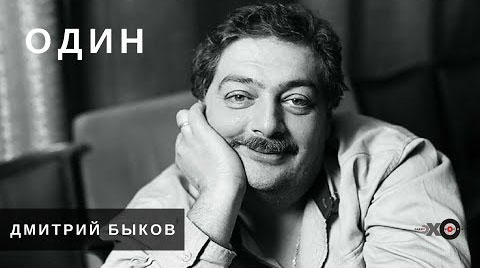 «Почему, по-вашему, Солженицын — такая фигура в России, которую либо ненавидят всей душой, либо обожают? Почему так много людей считают его предателем?»Нет, они не считают его предателем. Они повторяют чужую клевету, которой относительно Солженицын было очень много, еще в книге Ржезача «Спираль измены Солженицына» наворочена масса этого вранья. А почему он вызывает такое полярное отношение? Для меня всегда масштаб человека, его значимость напрямую увязан с интенсивностью эмоций, которые он вызывает. Мне кажется, что если человек вызывает любовь одних и ненависть других, — это свидетельствует всего лишь о его значительности. Если он вызывает всеобщую любовь — он, скорее всего, как-то тайно льстит человечеству, и говорит что-то слишком бесспорное. Все значимое — спорно, полемично. Солженицын, как раз избежал риска засахаривания, которым у нас, так или иначе, губят многих значительных людей. Скажем, вот Сахаров. Он перестал вызывать, как мне кажется, полемику, и вообще ушел с переднего плана современных дискуссий. Это очень обидно, потому что многие идеи Сахарова, скажем, идея конвергенции, они дискуссионны, и они заслуживают обсуждения. Понимаете, когда говорят: «Сахаров не понимал», «Сахаров недооценивал»… Не самый глупый был человек! Если он достиг чего-то в своей области, это заставляет верить, что, может быть, и его политические суждения были не так наивны, не так дальнозорки, как некоторые считают. Есть о чем разговаривать, в любом случае. Сахаров, мне кажется, подвергся в 90-е определенному засахариванию, и сейчас «Размышления о мире, прогрессе и интеллектуальной свободе» не перечитываются регулярно. Это ошибка. Солженицын продолжает вызывать полемику, потому что слишком масштабные им сделаны открытия и фигуры, на которые он напал. Причем, мне кажется, происходит некая недооценка Солженицына как писателя. Сильнее всего Солженицын вырастает по мере вырастания его оппонента. Я говорил уже о том, что, когда он полемизирует с системой, он, конечно, значительный писатель, но когда полемизирует со смертью, как происходит в «Раковом корпусе» — он писатель великий. «Раковый корпус» — пожалуй, единственная его вещь, где есть замах, и вполне обоснованный, на философские обобщения. И это лучшее, что он написал, просто лучшее стилистически. Мне кажется, здесь есть, о чем говорить. Хотя есть выдающиеся куски и в «Августе Четырнадцатого», и в «Марте Семнадцатого», а дальше их обнаруживать становится все труднее. Лучшее, что он написал в поздних частях, в поздних «Узлах» «Колеса» — это «Ленин в Цюрихе», потому что там сильна внутренняя линия. Там — проза, настоящая. И это один из самых убедительных Лениных, написанных в России. Во всяком случае, более убедительный, чем у Алданова, как мне кажется, в «Самоубийстве». Солженицын именно потому вызывает такую полемику, что советская власть еще очень сильна в умах. Но интересен он не тогда, когда ниспровергает советскую власть или рассказывает о ее преступлениях, а тогда, когда предлагает свою позитивную программу, например, пытается реабилитировать земства. Довольно остроумно, конечно, и в этом есть большой потенциал. Вот я с удивлением отметил, что среди 14–15-летних детей, пришедших ко мне на лекторий (последние пять дней мы его проводили), число сторонников земства, поклонников идеи самоуправления местного, очень велико. И это им интересно по-настоящему. По-моему, это тот путь, который еще не был опробован. На примере судьбы нашего дачного кооператива могу вам сказать, что это очень помогает выявлению талантов. 